Приложение № 5 к приказу Министерства строительства и жилищно-коммунального хозяйства Российской Федерации от 19 сентября 2018 года № 591/пр ФОРМА Приложение 5. Уведомление об окончании строительства или реконструкции объекта индивидуального жилищного строительства или садового дома"___" _____________ 20___ г.1. Сведения о застройщике2. Сведения о земельном участке3. Сведения об объекте капитального строительства4. Схематичное изображение построенного или реконструированного объекта капитального строительства на земельном участке(наименование уполномоченного на выдачу разрешений на строительство федерального органа исполнительной власти, органа исполнительной власти субъекта Российской Федерации, органа местного самоуправления)1.1 Сведения о физическом лице, в случае если застройщиком является физическое лицо:1.1.1 Фамилия, имя, отчество (при наличии)1.1.2 Место жительства 1.1.3 Реквизиты документа, удостоверяющего личность 1.2 Сведения о юридическом лице, в случае если застройщиком является юридическое лицо:1.2.1 Наименование 1.2.2 Место нахождения 1.2.3 Государственный регистрационный номер записи о государственной регистрации юридического лица в едином государственном реестре юридических лиц, за исключением случая, если заявителем является иностранное юридическое лицо 1.2.4 Идентификационный номер налогоплательщика, за исключением случая, если заявителем является иностранное юридическое лицо 2.1 Кадастровый номер земельного участка (при наличии)2.2 Адрес или описание местоположения земельного участка 2.3 Сведения о праве застройщика на земельный участок (правоустанавливающие документы)2.4 Сведения о наличии прав иных лиц на земельный участок (при наличии)2.5 Сведения о виде разрешенного использования земельного участка 3.1 Сведения о виде разрешенного использования объекта капитального строительства (объект индивидуального жилищного строительства или садовый дом)3.2 Цель подачи уведомления (строительство или реконструкция)3.3 Сведения о параметрах:3.3.1 Количество надземных этажей 3.3.2 Высота 3.3.3 Сведения об отступах от границ земельного участка 3.3.4 Площадь застройки 60 кв.м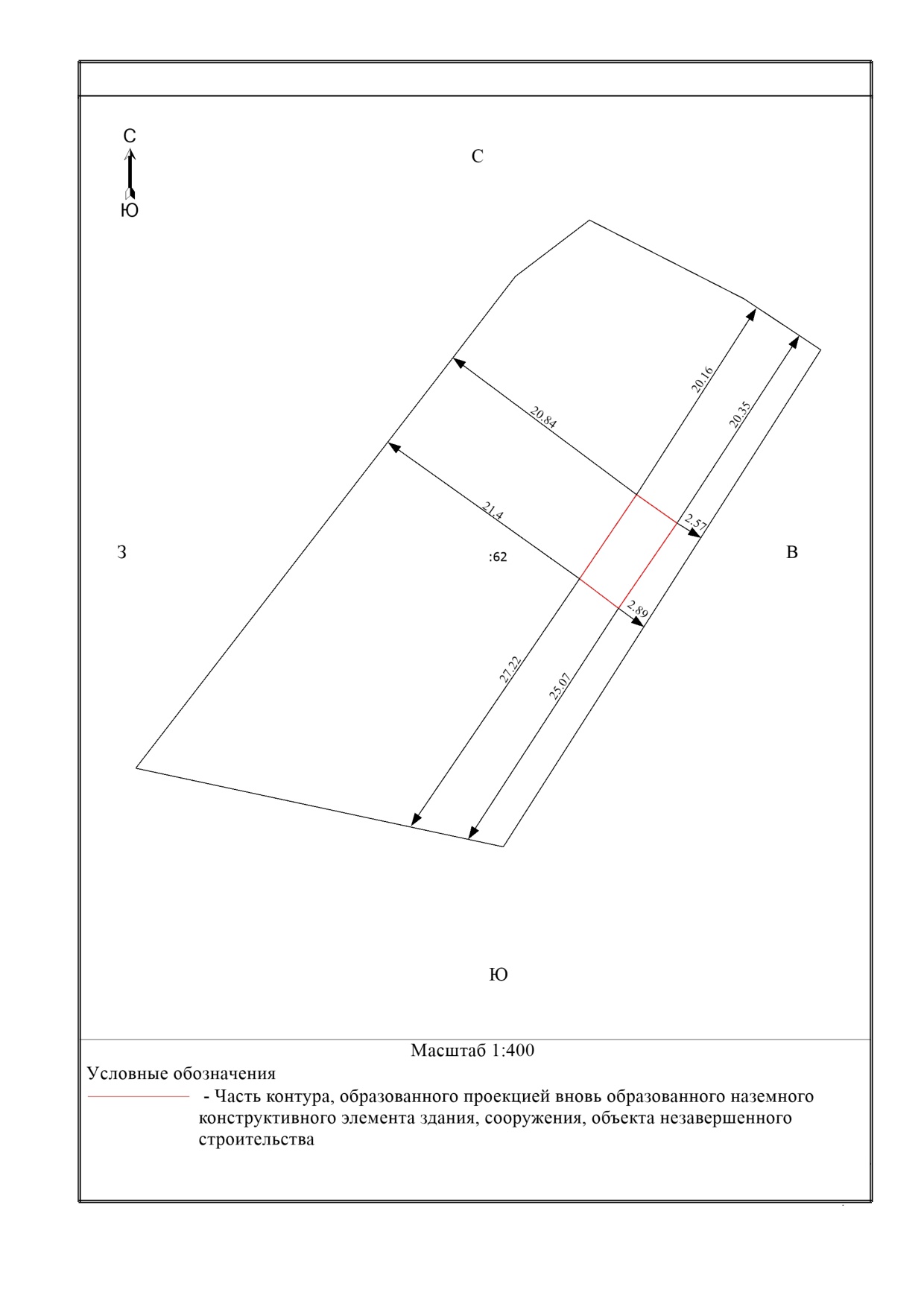 Почтовый адрес и (или) адрес электронной почты для связи:Почтовый адрес и (или) адрес электронной почты для связи:Почтовый адрес и (или) адрес электронной почты для связи:Почтовый адрес и (или) адрес электронной почты для связи:Почтовый адрес и (или) адрес электронной почты для связи:Почтовый адрес и (или) адрес электронной почты для связи:Почтовый адрес и (или) адрес электронной почты для связи:Почтовый адрес и (или) адрес электронной почты для связи:     Уведомление о соответствии построенных или реконструированных объекта индивидуального жилищного строительства или садового дома требованиям законодательства о градостроительной деятельности либо о несоответствии построенных или реконструированных объекта индивидуального жилищного строительства или садового дома требованиям законодательства о градостроительной деятельности прошу направить следующим способом:     Уведомление о соответствии построенных или реконструированных объекта индивидуального жилищного строительства или садового дома требованиям законодательства о градостроительной деятельности либо о несоответствии построенных или реконструированных объекта индивидуального жилищного строительства или садового дома требованиям законодательства о градостроительной деятельности прошу направить следующим способом:     Уведомление о соответствии построенных или реконструированных объекта индивидуального жилищного строительства или садового дома требованиям законодательства о градостроительной деятельности либо о несоответствии построенных или реконструированных объекта индивидуального жилищного строительства или садового дома требованиям законодательства о градостроительной деятельности прошу направить следующим способом:     Уведомление о соответствии построенных или реконструированных объекта индивидуального жилищного строительства или садового дома требованиям законодательства о градостроительной деятельности либо о несоответствии построенных или реконструированных объекта индивидуального жилищного строительства или садового дома требованиям законодательства о градостроительной деятельности прошу направить следующим способом:     Уведомление о соответствии построенных или реконструированных объекта индивидуального жилищного строительства или садового дома требованиям законодательства о градостроительной деятельности либо о несоответствии построенных или реконструированных объекта индивидуального жилищного строительства или садового дома требованиям законодательства о градостроительной деятельности прошу направить следующим способом:     Уведомление о соответствии построенных или реконструированных объекта индивидуального жилищного строительства или садового дома требованиям законодательства о градостроительной деятельности либо о несоответствии построенных или реконструированных объекта индивидуального жилищного строительства или садового дома требованиям законодательства о градостроительной деятельности прошу направить следующим способом:     Уведомление о соответствии построенных или реконструированных объекта индивидуального жилищного строительства или садового дома требованиям законодательства о градостроительной деятельности либо о несоответствии построенных или реконструированных объекта индивидуального жилищного строительства или садового дома требованиям законодательства о градостроительной деятельности прошу направить следующим способом:     Уведомление о соответствии построенных или реконструированных объекта индивидуального жилищного строительства или садового дома требованиям законодательства о градостроительной деятельности либо о несоответствии построенных или реконструированных объекта индивидуального жилищного строительства или садового дома требованиям законодательства о градостроительной деятельности прошу направить следующим способом:нарочным в уполномоченном на выдачу разрешений на строительство федеральном органенарочным в уполномоченном на выдачу разрешений на строительство федеральном органенарочным в уполномоченном на выдачу разрешений на строительство федеральном органенарочным в уполномоченном на выдачу разрешений на строительство федеральном органенарочным в уполномоченном на выдачу разрешений на строительство федеральном органенарочным в уполномоченном на выдачу разрешений на строительство федеральном органенарочным в уполномоченном на выдачу разрешений на строительство федеральном органенарочным в уполномоченном на выдачу разрешений на строительство федеральном органе(путем направления на почтовый адрес и (или) адрес электронной почты или нарочным в уполномоченном на выдачу разрешений на строительство федеральном органе исполнительной власти, органе исполнительной власти субъекта Российской Федерации или органе местного самоуправления, в том числе через многофункциональный центр)(путем направления на почтовый адрес и (или) адрес электронной почты или нарочным в уполномоченном на выдачу разрешений на строительство федеральном органе исполнительной власти, органе исполнительной власти субъекта Российской Федерации или органе местного самоуправления, в том числе через многофункциональный центр)(путем направления на почтовый адрес и (или) адрес электронной почты или нарочным в уполномоченном на выдачу разрешений на строительство федеральном органе исполнительной власти, органе исполнительной власти субъекта Российской Федерации или органе местного самоуправления, в том числе через многофункциональный центр)(путем направления на почтовый адрес и (или) адрес электронной почты или нарочным в уполномоченном на выдачу разрешений на строительство федеральном органе исполнительной власти, органе исполнительной власти субъекта Российской Федерации или органе местного самоуправления, в том числе через многофункциональный центр)(путем направления на почтовый адрес и (или) адрес электронной почты или нарочным в уполномоченном на выдачу разрешений на строительство федеральном органе исполнительной власти, органе исполнительной власти субъекта Российской Федерации или органе местного самоуправления, в том числе через многофункциональный центр)(путем направления на почтовый адрес и (или) адрес электронной почты или нарочным в уполномоченном на выдачу разрешений на строительство федеральном органе исполнительной власти, органе исполнительной власти субъекта Российской Федерации или органе местного самоуправления, в том числе через многофункциональный центр)(путем направления на почтовый адрес и (или) адрес электронной почты или нарочным в уполномоченном на выдачу разрешений на строительство федеральном органе исполнительной власти, органе исполнительной власти субъекта Российской Федерации или органе местного самоуправления, в том числе через многофункциональный центр)(путем направления на почтовый адрес и (или) адрес электронной почты или нарочным в уполномоченном на выдачу разрешений на строительство федеральном органе исполнительной власти, органе исполнительной власти субъекта Российской Федерации или органе местного самоуправления, в том числе через многофункциональный центр)     Настоящим уведомлением подтверждаю, что      Настоящим уведомлением подтверждаю, что      Настоящим уведомлением подтверждаю, что      Настоящим уведомлением подтверждаю, что (объект индивидуального жилищного строительства или садовый дом)(объект индивидуального жилищного строительства или садовый дом)(объект индивидуального жилищного строительства или садовый дом)(объект индивидуального жилищного строительства или садовый дом)не предназначен для раздела на самостоятельные объекты недвижимости, а также оплату государственной пошлины за осуществление государственной регистрации прав не предназначен для раздела на самостоятельные объекты недвижимости, а также оплату государственной пошлины за осуществление государственной регистрации прав не предназначен для раздела на самостоятельные объекты недвижимости, а также оплату государственной пошлины за осуществление государственной регистрации прав не предназначен для раздела на самостоятельные объекты недвижимости, а также оплату государственной пошлины за осуществление государственной регистрации прав не предназначен для раздела на самостоятельные объекты недвижимости, а также оплату государственной пошлины за осуществление государственной регистрации прав не предназначен для раздела на самостоятельные объекты недвижимости, а также оплату государственной пошлины за осуществление государственной регистрации прав не предназначен для раздела на самостоятельные объекты недвижимости, а также оплату государственной пошлины за осуществление государственной регистрации прав не предназначен для раздела на самостоятельные объекты недвижимости, а также оплату государственной пошлины за осуществление государственной регистрации прав .(реквизиты платежного документа)(реквизиты платежного документа)(реквизиты платежного документа)(реквизиты платежного документа)(реквизиты платежного документа)(реквизиты платежного документа)(реквизиты платежного документа)     Настоящим уведомлением я      Настоящим уведомлением я (фамилия, имя, отчество (при наличии)(фамилия, имя, отчество (при наличии)(фамилия, имя, отчество (при наличии)(фамилия, имя, отчество (при наличии)(фамилия, имя, отчество (при наличии)(фамилия, имя, отчество (при наличии)(фамилия, имя, отчество (при наличии)(фамилия, имя, отчество (при наличии)Бондаренко Вера Александровнадаю согласие на обработку персональных данных (в случае если застройщиком является физическое лицо). даю согласие на обработку персональных данных (в случае если застройщиком является физическое лицо). даю согласие на обработку персональных данных (в случае если застройщиком является физическое лицо). даю согласие на обработку персональных данных (в случае если застройщиком является физическое лицо). даю согласие на обработку персональных данных (в случае если застройщиком является физическое лицо). даю согласие на обработку персональных данных (в случае если застройщиком является физическое лицо). даю согласие на обработку персональных данных (в случае если застройщиком является физическое лицо). даю согласие на обработку персональных данных (в случае если застройщиком является физическое лицо). (фамилия, имя, отчество (при наличии)(должность, в случае если застройщиком является юридическое лицо)(подпись)(подпись)(расшифровка подписи)(расшифровка подписи)М.П.К настоящему уведомлению прилагается:К настоящему уведомлению прилагается:К настоящему уведомлению прилагается:К настоящему уведомлению прилагается:К настоящему уведомлению прилагается:К настоящему уведомлению прилагается:К настоящему уведомлению прилагается:К настоящему уведомлению прилагается:(документы, предусмотренные частью 16 статьи 55 Градостроительного кодекса Российской Федерации (Собрание законодательства Российской Федерации, 2005, № 1, ст.16; 2006, № 31, ст.3442; № 52, ст.5498; 2008, № 20, ст.2251; № 30, ст.3616; 2009, № 48, ст.5711; 2010, № 31, ст.4195; 2011, № 13, ст.1688; № 27, ст.3880; № 30, ст.4591; № 49, ст.7015; 2012, № 26, ст.3446; 2014, № 43, ст.5799; 2015, № 29, ст.4342, 4378; 2016, № 1, ст.79; 2016, № 26, ст.3867; 2016, № 27, ст.4294, 4303, 4305, 4306; 2016, № 52, ст.7494; 2018, № 32, ст.5133, 5134, 5135)(документы, предусмотренные частью 16 статьи 55 Градостроительного кодекса Российской Федерации (Собрание законодательства Российской Федерации, 2005, № 1, ст.16; 2006, № 31, ст.3442; № 52, ст.5498; 2008, № 20, ст.2251; № 30, ст.3616; 2009, № 48, ст.5711; 2010, № 31, ст.4195; 2011, № 13, ст.1688; № 27, ст.3880; № 30, ст.4591; № 49, ст.7015; 2012, № 26, ст.3446; 2014, № 43, ст.5799; 2015, № 29, ст.4342, 4378; 2016, № 1, ст.79; 2016, № 26, ст.3867; 2016, № 27, ст.4294, 4303, 4305, 4306; 2016, № 52, ст.7494; 2018, № 32, ст.5133, 5134, 5135)(документы, предусмотренные частью 16 статьи 55 Градостроительного кодекса Российской Федерации (Собрание законодательства Российской Федерации, 2005, № 1, ст.16; 2006, № 31, ст.3442; № 52, ст.5498; 2008, № 20, ст.2251; № 30, ст.3616; 2009, № 48, ст.5711; 2010, № 31, ст.4195; 2011, № 13, ст.1688; № 27, ст.3880; № 30, ст.4591; № 49, ст.7015; 2012, № 26, ст.3446; 2014, № 43, ст.5799; 2015, № 29, ст.4342, 4378; 2016, № 1, ст.79; 2016, № 26, ст.3867; 2016, № 27, ст.4294, 4303, 4305, 4306; 2016, № 52, ст.7494; 2018, № 32, ст.5133, 5134, 5135)(документы, предусмотренные частью 16 статьи 55 Градостроительного кодекса Российской Федерации (Собрание законодательства Российской Федерации, 2005, № 1, ст.16; 2006, № 31, ст.3442; № 52, ст.5498; 2008, № 20, ст.2251; № 30, ст.3616; 2009, № 48, ст.5711; 2010, № 31, ст.4195; 2011, № 13, ст.1688; № 27, ст.3880; № 30, ст.4591; № 49, ст.7015; 2012, № 26, ст.3446; 2014, № 43, ст.5799; 2015, № 29, ст.4342, 4378; 2016, № 1, ст.79; 2016, № 26, ст.3867; 2016, № 27, ст.4294, 4303, 4305, 4306; 2016, № 52, ст.7494; 2018, № 32, ст.5133, 5134, 5135)(документы, предусмотренные частью 16 статьи 55 Градостроительного кодекса Российской Федерации (Собрание законодательства Российской Федерации, 2005, № 1, ст.16; 2006, № 31, ст.3442; № 52, ст.5498; 2008, № 20, ст.2251; № 30, ст.3616; 2009, № 48, ст.5711; 2010, № 31, ст.4195; 2011, № 13, ст.1688; № 27, ст.3880; № 30, ст.4591; № 49, ст.7015; 2012, № 26, ст.3446; 2014, № 43, ст.5799; 2015, № 29, ст.4342, 4378; 2016, № 1, ст.79; 2016, № 26, ст.3867; 2016, № 27, ст.4294, 4303, 4305, 4306; 2016, № 52, ст.7494; 2018, № 32, ст.5133, 5134, 5135)(документы, предусмотренные частью 16 статьи 55 Градостроительного кодекса Российской Федерации (Собрание законодательства Российской Федерации, 2005, № 1, ст.16; 2006, № 31, ст.3442; № 52, ст.5498; 2008, № 20, ст.2251; № 30, ст.3616; 2009, № 48, ст.5711; 2010, № 31, ст.4195; 2011, № 13, ст.1688; № 27, ст.3880; № 30, ст.4591; № 49, ст.7015; 2012, № 26, ст.3446; 2014, № 43, ст.5799; 2015, № 29, ст.4342, 4378; 2016, № 1, ст.79; 2016, № 26, ст.3867; 2016, № 27, ст.4294, 4303, 4305, 4306; 2016, № 52, ст.7494; 2018, № 32, ст.5133, 5134, 5135)(документы, предусмотренные частью 16 статьи 55 Градостроительного кодекса Российской Федерации (Собрание законодательства Российской Федерации, 2005, № 1, ст.16; 2006, № 31, ст.3442; № 52, ст.5498; 2008, № 20, ст.2251; № 30, ст.3616; 2009, № 48, ст.5711; 2010, № 31, ст.4195; 2011, № 13, ст.1688; № 27, ст.3880; № 30, ст.4591; № 49, ст.7015; 2012, № 26, ст.3446; 2014, № 43, ст.5799; 2015, № 29, ст.4342, 4378; 2016, № 1, ст.79; 2016, № 26, ст.3867; 2016, № 27, ст.4294, 4303, 4305, 4306; 2016, № 52, ст.7494; 2018, № 32, ст.5133, 5134, 5135)(документы, предусмотренные частью 16 статьи 55 Градостроительного кодекса Российской Федерации (Собрание законодательства Российской Федерации, 2005, № 1, ст.16; 2006, № 31, ст.3442; № 52, ст.5498; 2008, № 20, ст.2251; № 30, ст.3616; 2009, № 48, ст.5711; 2010, № 31, ст.4195; 2011, № 13, ст.1688; № 27, ст.3880; № 30, ст.4591; № 49, ст.7015; 2012, № 26, ст.3446; 2014, № 43, ст.5799; 2015, № 29, ст.4342, 4378; 2016, № 1, ст.79; 2016, № 26, ст.3867; 2016, № 27, ст.4294, 4303, 4305, 4306; 2016, № 52, ст.7494; 2018, № 32, ст.5133, 5134, 5135)